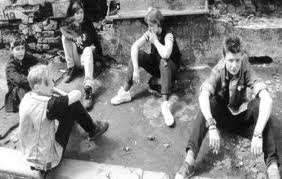 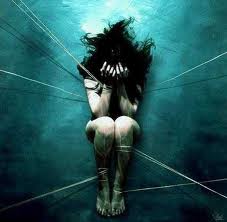 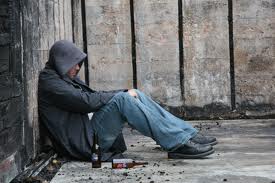 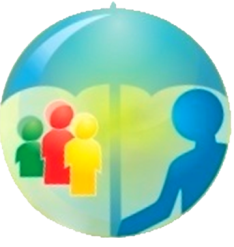     Для человека милее всего жизнь, потому что с нею только связаны все наши радости, все наше счастье, все наши надежды.Н.Г. Чернышевский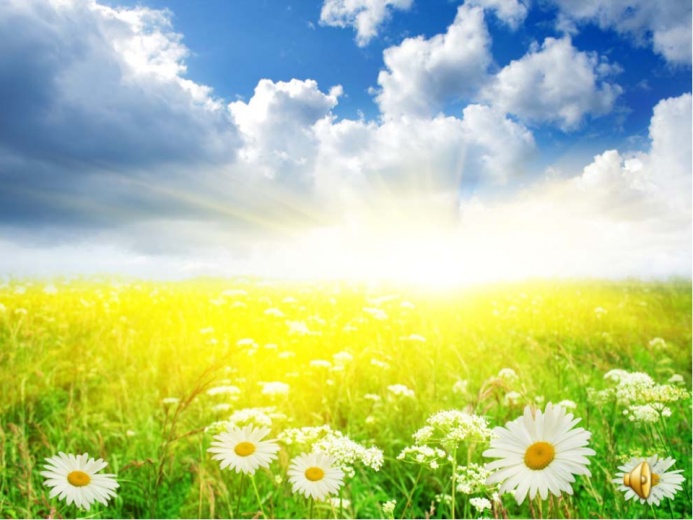 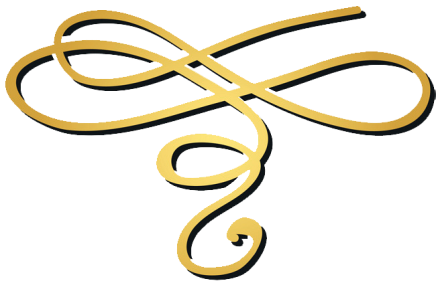 Муниципальное бюджетное общеобразовательное учреждение.Гимназия №56Педагоги - психологиЩахбанова З.Б, Хабилова З.А-А.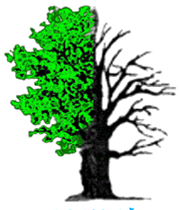 